ИСПОЛНЕНИЕ ПЛАНА МЕРОПРИЯТИЙ ПО ПОВЫШЕНИЮ УРОВНЯ ФИНАНСОВОЙ ГРАМОТНОСТИ НАСЕЛЕНИЯ ГОРОДСКОГО ОКРУГА СЕМЕНОВСКИЙ НИЖЕГОРОДСКОЙ ОБЛАСТИза 2022 год№ п/пМероприятиеОтветственный исполнительСрок реализацииОжидаемые результатыРезультатыреализации1234561. Мероприятия по повышению финансовой грамотности в образовательных организациях1. Мероприятия по повышению финансовой грамотности в образовательных организациях1. Мероприятия по повышению финансовой грамотности в образовательных организациях1. Мероприятия по повышению финансовой грамотности в образовательных организациях1. Мероприятия по повышению финансовой грамотности в образовательных организациях1. Мероприятия по повышению финансовой грамотности в образовательных организациях1.1.Внедрение курса «Основы финансовой грамотности»Управление образования администрации городского округа Семеновский, общеобразовательные организации 2021 - 2023В МБОУ «Школа №2» учителем Зубковой Натальей Ивановной разработана Рабочая программа внеурочной деятельности по теме Апробация курса финансовой грамотности для различных категорий, обучающихся» (программа разработана на 3 года)https://fin-semenov.ru/file/fingram/rabochaya-programma-vneurochnoy-deyatelnosti-finansovaya-gramotnost-5-7-klass-2020-g-1.pdfТакже учителем МБОУ Школы №2 Зубковой Н.И. введена в работу Методическая разработка внеурочного занятияпо «Финансовой грамотности»для 5 классовКвест-игра: «Знатоки финансовой грамотности». Данное занятие позволяет сформировать грамотное, рациональное поведение потребителя, повышает финансовую грамотность среди обучающихся 5-х классов.Приобретенные в процессе занятия навыки помогут в практическом применениизнаний при совершении покупок.https://fin-semenov.ru/file/fingram/metodicheskaya-razrabotka-vneurochnogo-zanyatiya-kvest-igra-znatoki-finansovoy-gramotnosti-dlya-5-h-klassov.docxhttps://fin-semenov.ru/file/fingram/otchet-o-rabote-eksperimentalnoy-ploschadki-za-2022-god.docxhttps://semenov-school2-nn.edusite.ru/p134aa1.htmlИсполненоВ МБОУ «Школа №2» учителем Зубковой Натальей Ивановной разработана Рабочая программа внеурочной деятельности по теме Апробация курса финансовой грамотности для различных категорий, обучающихся» (программа разработана на 3 года)https://fin-semenov.ru/file/fingram/rabochaya-programma-vneurochnoy-deyatelnosti-finansovaya-gramotnost-5-7-klass-2020-g-1.pdfТакже учителем МБОУ Школы №2 Зубковой Н.И. введена в работу Методическая разработка внеурочного занятияпо «Финансовой грамотности»для 5 классовКвест-игра: «Знатоки финансовой грамотности». Данное занятие позволяет сформировать грамотное, рациональное поведение потребителя, повышает финансовую грамотность среди обучающихся 5-х классов.Приобретенные в процессе занятия навыки помогут в практическом применениизнаний при совершении покупок.https://fin-semenov.ru/file/fingram/metodicheskaya-razrabotka-vneurochnogo-zanyatiya-kvest-igra-znatoki-finansovoy-gramotnosti-dlya-5-h-klassov.docxhttps://fin-semenov.ru/file/fingram/otchet-o-rabote-eksperimentalnoy-ploschadki-za-2022-god.docxhttps://semenov-school2-nn.edusite.ru/p134aa1.html1.2.Разработка конкурсных заданий для проведения тематических олимпиад по финансовой грамотностиУправление образования администрации городского округа Семеновский, Филиал ПАО «Сбербанк России» Волго-Вятский банк (по согласованию)2021 - 2023В 2022 году в соответствии с приказом управления образования администрации г.о. Семеновский № 303 от 30.08.2022  года(https://fin-semenov.ru/file/fingram/prikaz-upravleniya-obrazovaniya-ot-30-08-2022g-n-303.pdf)работа муниципальной инновационной площадки проводится на базе МБОУ «Школа №2» «Апробация курса финансовой грамотности для различных категорий обучающихся».По результатам инновационной деятельности МБОУ «Школа №2» реализованы участие в олимпиадах, марафонах, марафонах финансовой грамотности, онлайн уроках. В инновации участвуют обучающиеся 5, 6, 10, 11 классов. Получены продукты инновационной деятельности: программа, методические и диагностические разработки, методики организации образовательного процесса. Результаты инновационной деятельности представлены на школьном сайте, в социальной сети Вконтакте, при выступлении руководителя инновационной площадки «Финансовая грамотность» на региональном круглом столе.В рамках экспериментальной площадки была проведена следующая работа:- участие в круглом столе «Актуальные вопросы финансового просвещения школьников» (НГПУ Н.Новгород август 2022г); - участие в онлайн - анкетировании педагогических работников, прошедших обучение по программе в области преподавания основ финансовой грамотности (сентябрь 2022); - участие в марафоне полезных финансовых привычек (7,11 класс)  - участие во Всемирной неделе сбережения - 2022 (начальная школа, 5, 6,7, 11 классы); - участие во Всероссийской олимпиаде по финансовой грамотности финансовому рынку и защите прав потребителя финансовых услуг «Финатлон» для старшеклассников (11 класс ноябрь – декабрь 2022); - участие во всероссийском онлайн - зачете по финансовой грамотности (11 класс - декабрь 2022г)В рамках Всероссийской Недели сбережений 23 ноября для обучающихся 5х классов МБОУ Школа№2 прошёл урок по финансовой грамотности на тему: «Структура расходов семьи". Ребята узнали, что такое доходы и расходы семьи.https://vk.com/wall-162770805_1291Отчет о работе экспериментальной площадкипо теме «Апробация курса финансовой грамотности для различныхкатегорий, обучающихся» за 2022 год.https://fin-semenov.ru/file/fingram/otchet-o-rabote-eksperimentalnoy-ploschadki-za-2022-god.docxБлагодарность Зубковой Н.И. от ООО «Якласс» за руководство и организацию регионального мероприятия: «Марафон по финансовой грамотности на ЦОР «Якласс» в Нижегородской области»https://fin-semenov.ru/file/fingram/zubkovan-i-marafon-fin-gramotnost-blagodarnost.jpgФото участников Марафона с сертификатами https://fin-semenov.ru/file/fingram/zubkova-n-i-marafon-fin-gramotnost-foto-detey-s-sertifikatami.jpgСертификат за активное участие в Марафоне по финансовой грамотности, владение базовыми знаниями по финансовой грамотности и проявленные способности в цифровой образовательной среде «ЯКласс» Крылов Макарhttps://fin-semenov.ru/file/fingram/sertifikat-uchastnika-marafona-po-finansovoy-igry-krylov-makar.pdfСертификат за активное участие в Марафоне по финансовой грамотности, владение базовыми знаниями по финансовой грамотности и проявленные способности в цифровой образовательной среде «ЯКласс»Рожков А.https://fin-semenov.ru/file/fingram/sertifikat-uchastnika-marafona-po-finansovoy-gramotnosti-rozhkov-aleksandr.pdfСертификат Зубковой Н.И. МБОУ Школа № 2, подтверждающий участие в Всероссийском конкурсе программно-методических разработокпо формированию финансовой грамотности уобучающихся
https://fin-semenov.ru/file/fingram/zubkova-n-i-konkurs-razrabotok-sertifikat.pdfСертификаты, дипломы и иная информация представлена на сайте финансового управления г.о. Семеновский https://fin-semenov.ru/citizens/finansovaya-gramotnost-v-obrazovatelnyh-organizatsiyah/2022-god.htmlПриказ Управления образования от 30.08.2022 № 303 «Об организации инновационной деятельности на базе образовательных организаций городского округа Семеновский в 2022-2023 учебном год»https://fin-semenov.ru/citizens/normativno-pravovaya-baza.htmlИсполненоВ 2022 году в соответствии с приказом управления образования администрации г.о. Семеновский № 303 от 30.08.2022  года(https://fin-semenov.ru/file/fingram/prikaz-upravleniya-obrazovaniya-ot-30-08-2022g-n-303.pdf)работа муниципальной инновационной площадки проводится на базе МБОУ «Школа №2» «Апробация курса финансовой грамотности для различных категорий обучающихся».По результатам инновационной деятельности МБОУ «Школа №2» реализованы участие в олимпиадах, марафонах, марафонах финансовой грамотности, онлайн уроках. В инновации участвуют обучающиеся 5, 6, 10, 11 классов. Получены продукты инновационной деятельности: программа, методические и диагностические разработки, методики организации образовательного процесса. Результаты инновационной деятельности представлены на школьном сайте, в социальной сети Вконтакте, при выступлении руководителя инновационной площадки «Финансовая грамотность» на региональном круглом столе.В рамках экспериментальной площадки была проведена следующая работа:- участие в круглом столе «Актуальные вопросы финансового просвещения школьников» (НГПУ Н.Новгород август 2022г); - участие в онлайн - анкетировании педагогических работников, прошедших обучение по программе в области преподавания основ финансовой грамотности (сентябрь 2022); - участие в марафоне полезных финансовых привычек (7,11 класс)  - участие во Всемирной неделе сбережения - 2022 (начальная школа, 5, 6,7, 11 классы); - участие во Всероссийской олимпиаде по финансовой грамотности финансовому рынку и защите прав потребителя финансовых услуг «Финатлон» для старшеклассников (11 класс ноябрь – декабрь 2022); - участие во всероссийском онлайн - зачете по финансовой грамотности (11 класс - декабрь 2022г)В рамках Всероссийской Недели сбережений 23 ноября для обучающихся 5х классов МБОУ Школа№2 прошёл урок по финансовой грамотности на тему: «Структура расходов семьи". Ребята узнали, что такое доходы и расходы семьи.https://vk.com/wall-162770805_1291Отчет о работе экспериментальной площадкипо теме «Апробация курса финансовой грамотности для различныхкатегорий, обучающихся» за 2022 год.https://fin-semenov.ru/file/fingram/otchet-o-rabote-eksperimentalnoy-ploschadki-za-2022-god.docxБлагодарность Зубковой Н.И. от ООО «Якласс» за руководство и организацию регионального мероприятия: «Марафон по финансовой грамотности на ЦОР «Якласс» в Нижегородской области»https://fin-semenov.ru/file/fingram/zubkovan-i-marafon-fin-gramotnost-blagodarnost.jpgФото участников Марафона с сертификатами https://fin-semenov.ru/file/fingram/zubkova-n-i-marafon-fin-gramotnost-foto-detey-s-sertifikatami.jpgСертификат за активное участие в Марафоне по финансовой грамотности, владение базовыми знаниями по финансовой грамотности и проявленные способности в цифровой образовательной среде «ЯКласс» Крылов Макарhttps://fin-semenov.ru/file/fingram/sertifikat-uchastnika-marafona-po-finansovoy-igry-krylov-makar.pdfСертификат за активное участие в Марафоне по финансовой грамотности, владение базовыми знаниями по финансовой грамотности и проявленные способности в цифровой образовательной среде «ЯКласс»Рожков А.https://fin-semenov.ru/file/fingram/sertifikat-uchastnika-marafona-po-finansovoy-gramotnosti-rozhkov-aleksandr.pdfСертификат Зубковой Н.И. МБОУ Школа № 2, подтверждающий участие в Всероссийском конкурсе программно-методических разработокпо формированию финансовой грамотности уобучающихся
https://fin-semenov.ru/file/fingram/zubkova-n-i-konkurs-razrabotok-sertifikat.pdfСертификаты, дипломы и иная информация представлена на сайте финансового управления г.о. Семеновский https://fin-semenov.ru/citizens/finansovaya-gramotnost-v-obrazovatelnyh-organizatsiyah/2022-god.htmlПриказ Управления образования от 30.08.2022 № 303 «Об организации инновационной деятельности на базе образовательных организаций городского округа Семеновский в 2022-2023 учебном год»https://fin-semenov.ru/citizens/normativno-pravovaya-baza.html1.3.Проведение дней финансовой грамотности в общеобразовательных организациях (всероссийские тематические уроки в рамках календаря образовательных событий)Управление образования администрации городского округа Семеновский2021 - 2023В марте 2022 г. проходил Всемирный день защиты прав потребителей под девизом «Справедливые цифровые финансовые услуги». В мероприятиях приняли участие 1273 обучающихся г. о. Семеновский. В апреле 2022 года в общеобразовательных организациях были проведены различные мероприятия «ФинЗОЖ Фест», приуроченные к неделе Финансовой грамотности.https://fin-semenov.ru/citizens/finansovaya-gramotnost-v-obrazovatelnyh-organizatsiyah/2022-god.htmlВ рамках программы празднования 220-летия с момента основания Минфина России в МБОУ "Школа №2" с 8 по 30 сентября прошли открытые уроки по финансовой грамотности для школьников 5-7, 11 классов:
"Что значит быть финансово грамотным" для 5-7 классов. Ребята обсудили для чего государство занимается повышением финансовой грамотности, а также, что значит быть финансово грамотным человеку и почему это важно.
"Простые шаги к финансовой независимости и благополучию" 11а класс. Обучающиеся обсудили важность получения финансовых знаний и умений в своей жизни и ответственность за принимаемые финансовые решения перед семьёй и обществом.https://vk.com/wall-162770805_1441В рамках Всероссийской Недели финансовой грамотности с 4 по 10 апреля с учащимися 1-11 классов были проведены различные мероприятия в занимательных и увлекательных формах: Квест-игра "Знатоки финансовой грамотности"; Квиз-игра "Знаток ФинЗОЖ"; Конкурс рисунков «Финансы глазами детей"; Просмотр видео "Азбука финансовой грамотности от Смешариковhttps://vk.com/wall-162770805_1127В МБОУ Школа №1 с 4 по 10 апреля в школе прошла "Неделя финансовой грамотности". Ученики 5-7 классов посмотрели серию фильмов "Обязательные расходы"," Подушка безопасности ", " Удобные деньги ", " Наёмный труд или предпринимательство".https://vk.com/wall-188656399_1231В рамках Всероссийской Недели сбережений 23 ноября для обучающихся 5х классов прошёл урок по финансовой грамотности на тему: «Структура расходов семьи". Ребята узнали, что такое доходы и расходы семьи.https://vk.com/wall-162770805_1643С 22 ноября по 25 ноября в МБОУ "Школа№3" проходили мероприятия, посвященные Всероссийской Неделе сбережений 2022 года. Данные мероприятия образовательного, информационного и развлекательного характера были направлены на формирование у подрастающего поколения ответственного отношения к личным финансам.
Учащиеся начальной школы посмотрели обучающие мультфильмы о приключениях героев из Простоквашино, Смешариков о мошенничестве с деньгами и банковскими картами, обучающий фильм "Как устроены наличные деньги".
Учащиеся основной школы посмотрели обучающий фильм "Кибермошенничество: как себя защитить" по финансовой грамотности с последующим обсуждением, провели диспут"Как спланировать покупки".
Также учащиеся 6 классов выполнили мини-проекты "Система сбережений семейных доходов. Планирование семейных расходов". Продуктом их работы была памятка "Как планировать расходы".
Учащиеся 10 класса приняли участие в Марафоне полезных привычек "ФинЗОЖФест" на портале "Мои финансы", провели урок по теме "Мошенничество в сети".https://vk.com/wall-190900122_1938В рамках недели финансовой грамотности, во 2-х классах МБОУ «Сухобезводнинская средняя школа» была проведена обучающая игра «Деньги — это просто».Ребята познакомились с понятиями: «расходы» и «сбережения», а также рассмотрели возможные варианты использования карманных денег в повседневной жизни.https://vk.com/wall-189452042_2063А также провели урок на тему «Как старик корову продавал, или как не попасться на маркетинговые уловки магазинов.»
Эту проблему, а также и многие другие актуальные вопросы разобрали обучающиеся 6 а класса в рамках Недели финансовой грамотности.https://vk.com/wall-189452042_20616 апреля 2022 года в МБОУ Сухобезводнинская средняя школа» прошел Урок "Финансовая грамотность «в области финансовой деятельности.
Финансовая грамотность — сочетание осведомленности, знаний, навыков, установок и поведения, связанных с финансами и необходимых для принятия разумных финансовых решений, а также достижения личного финансового благополучия; набор компетенций человека, которые образуют основу для разумного принятия финансовых решений. 
Из-за мошенников и собственной неосторожности можно потерять крупную сумму.
Пройдите тест и узнайте, легко ли оставить вас без денег. А ещё-это отличный цифровой ресурс, который поможет Вам разобраться во многих вопросах данной тематики (нажми в верхнем правом углу "лесенку").
В нашей школе такие уроки прошли уже в 11, 8а и 8б, 6а классах.https://vk.com/wall-189452042_2047В рамках проекта Министерства финансов России "Содействие повышению уровня финансовой грамотности" по финансовой грамотности для учащихся 3 «В» класса МБОУ «Школа№ 2» был организован просмотр мультфильмов "Смешарики", "Список Кроша", "Фальшивый пиастр", "Коллекция Пина", "Секрет мастера", "Оракул", "Открытый клуб", "Школа магов", посвященные финансовой грамотности. На примере героев мультфильма дети познакомились с базовыми правилами финансово грамотного человека: необходимостью составлять списки покупок, планировать расходы, накопить методом жёсткой экономии.https://vk.com/wall-162770805_1601В Лицее имени А.С. Пушкина прошел урок финансовой грамотности, который провела заместитель главы администрации, начальник финансового управления Е.В. Рыбакова.https://vk.com/wall-166756493_7155В марте 2022 г. проходил Всемирный день защиты прав потребителей под девизом «Справедливые цифровые финансовые услуги». В мероприятиях приняли участие 1273 обучающихся г. о. Семеновский. В апреле 2022 года в общеобразовательных организациях были проведены различные мероприятия «ФинЗОЖ Фест», приуроченные к неделе Финансовой грамотности.https://fin-semenov.ru/citizens/finansovaya-gramotnost-v-obrazovatelnyh-organizatsiyah/2022-god.htmlВ рамках программы празднования 220-летия с момента основания Минфина России в МБОУ "Школа №2" с 8 по 30 сентября прошли открытые уроки по финансовой грамотности для школьников 5-7, 11 классов:
"Что значит быть финансово грамотным" для 5-7 классов. Ребята обсудили для чего государство занимается повышением финансовой грамотности, а также, что значит быть финансово грамотным человеку и почему это важно.
"Простые шаги к финансовой независимости и благополучию" 11а класс. Обучающиеся обсудили важность получения финансовых знаний и умений в своей жизни и ответственность за принимаемые финансовые решения перед семьёй и обществом.https://vk.com/wall-162770805_1441В рамках Всероссийской Недели финансовой грамотности с 4 по 10 апреля с учащимися 1-11 классов были проведены различные мероприятия в занимательных и увлекательных формах: Квест-игра "Знатоки финансовой грамотности"; Квиз-игра "Знаток ФинЗОЖ"; Конкурс рисунков «Финансы глазами детей"; Просмотр видео "Азбука финансовой грамотности от Смешариковhttps://vk.com/wall-162770805_1127В МБОУ Школа №1 с 4 по 10 апреля в школе прошла "Неделя финансовой грамотности". Ученики 5-7 классов посмотрели серию фильмов "Обязательные расходы"," Подушка безопасности ", " Удобные деньги ", " Наёмный труд или предпринимательство".https://vk.com/wall-188656399_1231В рамках Всероссийской Недели сбережений 23 ноября для обучающихся 5х классов прошёл урок по финансовой грамотности на тему: «Структура расходов семьи". Ребята узнали, что такое доходы и расходы семьи.https://vk.com/wall-162770805_1643С 22 ноября по 25 ноября в МБОУ "Школа№3" проходили мероприятия, посвященные Всероссийской Неделе сбережений 2022 года. Данные мероприятия образовательного, информационного и развлекательного характера были направлены на формирование у подрастающего поколения ответственного отношения к личным финансам.
Учащиеся начальной школы посмотрели обучающие мультфильмы о приключениях героев из Простоквашино, Смешариков о мошенничестве с деньгами и банковскими картами, обучающий фильм "Как устроены наличные деньги".
Учащиеся основной школы посмотрели обучающий фильм "Кибермошенничество: как себя защитить" по финансовой грамотности с последующим обсуждением, провели диспут"Как спланировать покупки".
Также учащиеся 6 классов выполнили мини-проекты "Система сбережений семейных доходов. Планирование семейных расходов". Продуктом их работы была памятка "Как планировать расходы".
Учащиеся 10 класса приняли участие в Марафоне полезных привычек "ФинЗОЖФест"на портале "Мои финансы", провели урок по теме "Мошенничество в сети".https://vk.com/wall-190900122_1938В рамках недели финансовой грамотности, во 2-х классах МБОУ «Сухобезводнинская средняя школа» была проведена обучающая игра «Деньги — это просто».Ребята познакомились с понятиями: «расходы» и «сбережения», а также рассмотрели возможные варианты использования карманных денег в повседневной жизни.https://vk.com/wall-189452042_2063А также провели урок на тему «Как старик корову продавал, или как не попасться на маркетинговые уловки магазинов.»
Эту проблему, а также и многие другие актуальные вопросы разобрали обучающиеся 6 а класса в рамках Недели финансовой грамотности.https://vk.com/wall-189452042_20616 апреля 2022 года в МБОУ Сухобезводнинская средняя школа» прошел Урок "Финансовая грамотность «в области финансовой деятельности.
Финансовая грамотность — сочетание осведомленности, знаний, навыков, установок и поведения, связанных с финансами и необходимых для принятия разумных финансовых решений, а также достижения личного финансового благополучия; набор компетенций человека, которые образуют основу для разумного принятия финансовых решений. 
Из-за мошенников и собственной неосторожности можно потерять крупную сумму.
Пройдите тест и узнайте, легко ли оставить вас без денег. А ещё-это отличный цифровой ресурс, который поможет Вам разобраться во многих вопросах данной тематики (нажми в верхнем правом углу "лесенку").
В нашей школе такие уроки прошли уже в 11, 8а и 8б, 6а классах.https://vk.com/wall-189452042_2047В рамках проекта Министерства финансов России "Содействие повышению уровня финансовой грамотности" по финансовой грамотности для учащихся 3 «В» класса МБОУ «Школа№ 2» был организован просмотр мультфильмов "Смешарики", "Список Кроша", "Фальшивый пиастр", "Коллекция Пина", "Секрет мастера", "Оракул", "Открытый клуб", "Школа магов", посвященные финансовой грамотности. На примере героев мультфильма дети познакомились с базовыми правилами финансово грамотного человека: необходимостью составлять списки покупок, планировать расходы, накопить методом жёсткой экономии.https://vk.com/wall-162770805_1601В Лицее имени А.С. Пушкина прошел урок финансовой грамотности, который провела заместитель главы администрации, начальник финансового управления Е.В. Рыбакова.https://vk.com/wall-166756493_71551.4Разработка и реализация дополнительных общеобразовательных программ по вопросам финансовой грамотности и основам предпринимательстваОбщеобразовательные организации Филиал ПАО «Сбербанк России» Волго-Вятский банк (по согласованию)2021 - 2023В 2022 году общеобразовательные организации активно вели внеурочную деятельность:В МБОУ "Школа №2"25 мая 2022 обучающаяся 10 класса Полетаева Анастасия, организовала внеурочную работу среди обучающихся МБОУ "Школы №2" по теме: "Развитие финансовой грамотности среди учеников школы"https://vk.com/wall-162770805_1259В МБОУ "Школа №2"  Натальей Ивановной Зубковой 11 февраля 2022 года в рамках внеурочной деятельности по Финансовой грамотности среди обучающихся 6-х классов проходило интеллектуальное шоу "Финансовый гений", которое направлено на повышение финансовой грамотности.https://vk.com/wall-162770805_9649 июня 2022 года ребята из ЛТО "Фортуна" МБОУ «Школа№2» работали на территории школы, убирали траву, прибирали учебные кабинеты, ходили в тренажёрный зал, а в завершении дня была проведена игра по финансовой грамотности "Бюджет семьи"https://vk.com/wall-162770805_1291В МБОУ «Школа № 4» 16 июня в лагере "Солнышко " прошло под названием "Приключения Копейки ".
Ребята весело и с пользой провели время в бассейне, посетили квест-игру "Мы - одна команда!"
А также приняли активное участие в интерактивной игре по финансовой грамотности "Приключения Копейки ", где узнали о происхождении денег.https://vk.com/wall-188708618_3501В МБОУ «Школа № 4» 15 июня в лагере "Солнышко " прошла масса мероприятий.
Дети побывали на пиратской вечеринке "В поисках клада", где прошли весёлые состязания.
Провели зажигательные танцы на "Дискотека Хит FM" при участии ГДК "Керженец"
А также познакомились с основами финансовой грамотности на занимательно мероприятии "Финансовые ребусы"https://vk.com/wall-188708618_349625 октября девочки 5 - х классов МБОУ «Сухобезводнинская средняя школа» повышали свой уровень финансовой грамотности в интерактивной игре "Финансовые ребусы".
С интересом разгадывались ребусы и зашифрованные слова. А особое удовольствие доставила математическая задача на логику. Было предложено столько вариантов ответов, но все-таки верный ответ был найден!https://vk.com/wall-189452042_261026 сентября 2022года для обучающихся 10-11 классов в МБОУ «Сухобезводнинская средняя школа» рамках Финансовой грамотности был проведен квиз "Знаток ФинЗОЖ". Обучающиеся отвечали на вопросы 3-х раундов, зарабатывая очки.
Игра показала, что проворнее в вопросах данного предмета на сегодняшний день является 10 класс.https://vk.com/wall-189452042_25189 ноября в 8а, 8б и 9классах «МБОУ «Ильино-Заборская основная школа» прошел Правовой лекторий на тему: "Мелкое мошенничество, но большая ответственность". Рогожина А.П. -бывший преподаватель Ильино-Заборского СХТ, юрист, рассказала о видах мошенничества, составах преступления и ответственности. На внеурочной деятельности по финансовой грамотности в 8 -х классах разобрали виды финансового мошенничества и обсудили как защититься от них.https://vk.com/wall-162854488_10272 июня 2022 года в МБОУ Беласовская средняя школа были проведены мероприятия по финансовой грамотности.https://vk.com/wall-191222171_460https://fin-semenov.ru/citizens/finansovaya-gramotnost-v-obrazovatelnyh-organizatsiyah/2022-god.htmlВ МБОУ «Школа №2» разработана экспериментальная площадка по финансовой грамотностиhttps://semenov-school2-nn.edusite.ru/p134aa1.htmlВ 2022 году общеобразовательные организации активно вели внеурочную деятельность:В МБОУ "Школа №2"25 мая 2022 обучающаяся 10 класса Полетаева Анастасия, организовала внеурочную работу среди обучающихся МБОУ "Школы №2" по теме: "Развитие финансовой грамотности среди учеников школы"https://vk.com/wall-162770805_1259В МБОУ "Школа №2"  Натальей Ивановной Зубковой 11 февраля 2022 года в рамках внеурочной деятельности по Финансовой грамотности среди обучающихся 6-х классов проходило интеллектуальное шоу "Финансовый гений", которое направлено на повышение финансовой грамотности.https://vk.com/wall-162770805_9649 июня 2022 года ребята из ЛТО "Фортуна" МБОУ «Школа№2» работали на территории школы, убирали траву, прибирали учебные кабинеты, ходили в тренажёрный зал, а в завершении дня была проведена игра по финансовой грамотности "Бюджет семьи"https://vk.com/wall-162770805_1291В МБОУ «Школа № 4» 16 июня в лагере "Солнышко " прошло под названием "Приключения Копейки ".
Ребята весело и с пользой провели время в бассейне, посетили квест-игру "Мы - одна команда!"
А также приняли активное участие в интерактивной игре по финансовой грамотности "Приключения Копейки ", где узнали о происхождении денег.https://vk.com/wall-188708618_3501В МБОУ «Школа № 4» 15 июня в лагере "Солнышко " прошла масса мероприятий.
Дети побывали на пиратской вечеринке "В поисках клада", где прошли весёлые состязания.
Провели зажигательные танцы на "Дискотека Хит FM" при участии ГДК "Керженец"
А также познакомились с основами финансовой грамотности на занимательно мероприятии "Финансовые ребусы"https://vk.com/wall-188708618_349625 октября девочки 5 - х классов МБОУ «Сухобезводнинская средняя школа» повышали свой уровень финансовой грамотности в интерактивной игре "Финансовые ребусы".
С интересом разгадывались ребусы и зашифрованные слова. А особое удовольствие доставила математическая задача на логику. Было предложено столько вариантов ответов, но все-таки верный ответ был найден!https://vk.com/wall-189452042_261026 сентября 2022года для обучающихся 10-11 классов в МБОУ «Сухобезводнинская средняя школа» рамках Финансовой грамотности был проведен квиз "Знаток ФинЗОЖ". Обучающиеся отвечали на вопросы 3-х раундов, зарабатывая очки.
Игра показала, что проворнее в вопросах данного предмета на сегодняшний день является 10 класс.https://vk.com/wall-189452042_25189 ноября в 8а, 8б и 9классах «МБОУ «Ильино-Заборская основная школа» прошел Правовой лекторий на тему: "Мелкое мошенничество, но большая ответственность". Рогожина А.П. -бывший преподаватель Ильино-Заборского СХТ, юрист, рассказала о видах мошенничества, составах преступления и ответственности. На внеурочной деятельности по финансовой грамотности в 8 -х классах разобрали виды финансового мошенничества и обсудили как защититься от них.https://vk.com/wall-162854488_10272 июня 2022 года в МБОУ «Беласовская средняя школа» были проведены мероприятия по финансовой грамотности.https://vk.com/wall-191222171_460https://fin-semenov.ru/citizens/finansovaya-gramotnost-v-obrazovatelnyh-organizatsiyah/2022-god.htmlВ МБОУ «Школа №2» разработана экспериментальная площадка по финансовой грамотностиhttps://semenov-school2-nn.edusite.ru/p134aa1.html1.5.Повышение квалификации педагогических работниковГБОУ ДПО «Нижегородский институт развития образования» (по согласованию),Филиал ПАО «Сбербанк России» Волго-Вятский банк (по согласованию)2021 - 2023В 2022 году общеобразовательные организации активно вели деятельность по повышению квалификации своих педагогов, в том числе и по курсу «Финансовая грамотность». На базе МБОУ «Лицей им. А.С. Пушкина» специалистом ГБОУ ДПО НИРО были проведены курсы повышения квалификации «Содержание и методика преподавания курса финансовой грамотности на разных уровнях образования» 31.10.2022-19.11.2022 г., на данном курсе было обучено 47 учителей общеобразовательных организаций г.о. Семеновский. Проведенный мониторинг «Количество прошедших обучение по курсам повышения квалификации, связанных с финансовой грамотностью за последние 3 года» в декабре 2022 года выявил, что у многих общеобразовательных организациях наблюдается спрос на данный курс. В связи с этим на 2023 г. с ГБОУ ДПО НИРО был заключен договор об обучении педагогов, ориентировочная плановая цифра обученных составляет 60 чел.Количество прошедших обучение по курсам повышения квалификации, связанных с финансовой грамотностью за последние 3 годаhttps://fin-semenov.ru/file/fingram/monitoring-2020-2022-kolichestvo-uchiteley-proshedshih-obuchenie-po-finansovoy-gramotnosti-za-posdednie-3-goda.xlsxВедомость выдачи документов о квалификации (удостоверения о повышении квалификации) по дополнительной профессиональной программе повышения квалификации « Методика преподавания финансовой грамотности и экономики в контексте требований государственной политики  в области образования» https://fin-semenov.ru/file/fingram/povyshenie-kavlifikatsii-vedomost-uchiteley-poluchivshih-udostovereniya-oktyabr-noyabr-2022-g.pdfСертификат № 800323 образовательной организация МБОУ Малозиновьевская основная школа, 22.04.2022 года приняла участие в мероприятии Онлайн-урок "Все про кредит или четыре правила, которые помогут"https://fin-semenov.ru/file/fingram/sertifikat-mbou-malozinovevskaya-osnovnaya-shkola-1.pdfСертификат № 979886 образовательной организации филиал МБОУ Школа №3 - Пафнутовская основная школа, 30.11.2022 приняла участие в мероприятии Онлайн-урок "Азбука страхования и пять важных советов, которые тебе помогут"https://fin-semenov.ru/file/fingram/sertifikat-mbou-pafnutovskaya-osnovnaya-shkola.pdfСертификат № 992255 образовательной организации МБОУ Малозиновьевская основная школа, 02.12.2022 приняла участие в мероприятии Онлайн-урок "Все про кредит или четыре правила, которые помогут"https://fin-semenov.ru/file/fingram/sertifikat-mbou-malozinovevskaya-osnovnaya-shkola-2.pdfСертификат № 995074 образовательной организации муниципальное бюджетное общеобразовательное учреждение Хахальская основная школа, 05.12.2022 приняла участие в мероприятии Онлайн-урок "С деньгами на "Ты" или Зачем быть финансово грамотным?"https://fin-semenov.ru/file/fingram/sertifikat-mbou-hahalskaya-osnovnaya-shkola.pdfhttps://fin-semenov.ru/citizens/finansovaya-gramotnost-v-obrazovatelnyh-organizatsiyah/2022-god.htmlВ 2022 году общеобразовательные организации активно вели деятельность по повышению квалификации своих педагогов, в том числе и по курсу «Финансовая грамотность». На базе МБОУ «Лицей им. А.С. Пушкина» специалистом ГБОУ ДПО НИРО были проведены курсы повышения квалификации «Содержание и методика преподавания курса финансовой грамотности на разных уровнях образования» 31.10.2022-19.11.2022 г., на данном курсе было обучено 47 учителей общеобразовательных организаций г.о. Семеновский. Проведенный мониторинг «Количество прошедших обучение по курсам повышения квалификации, связанных с финансовой грамотностью за последние 3 года» в декабре 2022 года выявил, что у многих общеобразовательных организациях наблюдается спрос на данный курс. В связи с этим на 2023 г. с ГБОУ ДПО НИРО был заключен договор об обучении педагогов, ориентировочная плановая цифра обученных составляет 60 чел.Количество прошедших обучение по курсам повышения квалификации, связанных с финансовой грамотностью за последние 3 годаhttps://fin-semenov.ru/file/fingram/monitoring-2020-2022-kolichestvo-uchiteley-proshedshih-obuchenie-po-finansovoy-gramotnosti-za-posdednie-3-goda.xlsxВедомость выдачи документов о квалификации (удостоверения о повышении квалификации) по дополнительной профессиональной программе повышения квалификации «Методика преподавания финансовой грамотности и экономики в контексте требований государственной политики в области образования» https://fin-semenov.ru/file/fingram/povyshenie-kavlifikatsii-vedomost-uchiteley-poluchivshih-udostovereniya-oktyabr-noyabr-2022-g.pdfСертификат № 800323 образовательной организация МБОУ Малозиновьевская основная школа, 22.04.2022 года приняла участие в мероприятии Онлайн-урок "Все про кредит или четыре правила, которые помогут"https://fin-semenov.ru/file/fingram/sertifikat-mbou-malozinovevskaya-osnovnaya-shkola-1.pdfСертификат № 979886 образовательной организации филиал МБОУ Школа №3 - Пафнутовская основная школа, 30.11.2022 приняла участие в мероприятии Онлайн-урок "Азбука страхования и пять важных советов, которые тебе помогут"https://fin-semenov.ru/file/fingram/sertifikat-mbou-pafnutovskaya-osnovnaya-shkola.pdfСертификат № 992255 образовательной организации МБОУ Малозиновьевская основная школа, 02.12.2022 приняла участие в мероприятии Онлайн-урок "Все про кредит или четыре правила, которые помогут"https://fin-semenov.ru/file/fingram/sertifikat-mbou-malozinovevskaya-osnovnaya-shkola-2.pdfСертификат № 995074 образовательной организации муниципальное бюджетное общеобразовательное учреждение Хахальская основная школа, 05.12.2022 приняла участие в мероприятии Онлайн-урок "С деньгами на "Ты" или, зачем быть финансово грамотным?"https://fin-semenov.ru/file/fingram/sertifikat-mbou-hahalskaya-osnovnaya-shkola.pdfhttps://fin-semenov.ru/citizens/finansovaya-gramotnost-v-obrazovatelnyh-organizatsiyah/2022-god.html1.6Организация тематических олимпиад для обучающихся общеобразовательных организацийУправление образования администрации городского округа Семеновский,Филиал ПАО «Сбербанк России» Волго-Вятский банк (по согласованию), общеобразовательные организации На постоянной основеВ январе 2022 г. прошел муниципальный этап XIX областной Олимпиады по основам налоговых знаний для учащихся 9 и 11 классов общеобразовательных организаций г. о. Семеновский. Олимпиада организовывалась с целью популяризации налоговых знаний и развития интереса у школьников к экономическому образованию.25 обучающихся приняли участие в данной Олимпиаде. 2 стали победителями (Зарубина Евгения, МБОУ «Малозиновьевская ОШ», Гордеев Алексей МБОУ «Школа №2») и были направлены на региональный этап. https://fin-semenov.ru/citizens/olimpiada-po-nalogovoy-gramotnosti.htmlМБОУ Школа№ 2 приняла участие во Всероссийской олимпиаде по финансовой грамотности финансовому рынку и защите прав потребителя финансовых услуг «Финатлон» для старшеклассников (11 класс ноябрь – декабрь 2022); - Протокол муниципального этапа ХIX областной Олимпиады по основам налоговых знаний для учащихся 9 и 11 классов общеобразовательных организаций городского округа Семеновский)https://fin-semenov.ru/file/fingram/protokol-mun-etapa-xix-oblastnoy-olimpiady-po-osnovam-nalogovyh-znaniy-dlya-uch-9-11-klassov.pdfВ марте 2022 г. обучающиеся муниципального бюджетного общеобразовательного учреждения «Школа №2» были направлены на областные соревнования «Налоговая декларация 3-НДФЛ», где с честью представили г. о. Семеновский и заняли 2 место. Фото победителей олимпиады https://fin-semenov.ru/file/fingram/zubkova-n-i-2-mesto-v-oblastnyh-sorevnovaniyah-nalogovaya-deklaratsiya3-ndfl-niro-foto-s-sertifikatami-i-diplomami.jpghttps://fin-semenov.ru/citizens/olimpiada-po-nalogovoy-gramotnosti.html Отчет о регистрации участников XVII ВсероссийскойОлимпиады по финансовойграмотности, финансовому рынку и защите правпотребителейфинансовых услуг - "ФИНАТЛОН для старшеклассников" 2021-2022 гhttps://fin-semenov.ru/file/fingram/otchet-o-registratsii-uchastnikov-xvii-vserossiyskoy-olimpiady-po-finansovoy-gramotnosti-finatlon.docxВ январе 2022 г. прошел муниципальный этап XIX областной Олимпиады по основам налоговых знаний для учащихся 9 и 11 классов общеобразовательных организаций г. о. Семеновский. Олимпиада организовывалась с целью популяризации налоговых знаний и развития интереса у школьников к экономическому образованию.25 обучающихся приняли участие в данной Олимпиаде. 2 стали победителями (Зарубина Евгения, МБОУ «Малозиновьевская ОШ», Гордеев Алексей МБОУ «Школа №2») и были направлены на региональный этап. https://fin-semenov.ru/citizens/olimpiada-po-nalogovoy-gramotnosti.htmlМБОУ Школа№ 2 приняла участие во Всероссийской олимпиаде по финансовой грамотности финансовому рынку и защите прав потребителя финансовых услуг «Финатлон» для старшеклассников (11 класс ноябрь – декабрь 2022); - Протокол муниципального этапа ХIX областной Олимпиады по основам налоговых знаний для учащихся 9 и 11 классов общеобразовательных организаций городского округа Семеновский)https://fin-semenov.ru/file/fingram/protokol-mun-etapa-xix-oblastnoy-olimpiady-po-osnovam-nalogovyh-znaniy-dlya-uch-9-11-klassov.pdfВ марте 2022 г. обучающиеся муниципального бюджетного общеобразовательного учреждения «Школа №2» были направлены на областные соревнования «Налоговая декларация 3-НДФЛ», где с честью представили г. о. Семеновский и заняли 2 место. Фото победителей олимпиады https://fin-semenov.ru/file/fingram/zubkova-n-i-2-mesto-v-oblastnyh-sorevnovaniyah-nalogovaya-deklaratsiya3-ndfl-niro-foto-s-sertifikatami-i-diplomami.jpghttps://fin-semenov.ru/citizens/olimpiada-po-nalogovoy-gramotnosti.html Отчет о регистрации участников XVII ВсероссийскойОлимпиады по финансовойграмотности, финансовому рынку и защите правпотребителейфинансовых услуг - "ФИНАТЛОН для старшеклассников" 2021-2022 гhttps://fin-semenov.ru/file/fingram/otchet-o-registratsii-uchastnikov-xvii-vserossiyskoy-olimpiady-po-finansovoy-gramotnosti-finatlon.docx2. Информационное сопровождение по повышению финансовой грамотности2. Информационное сопровождение по повышению финансовой грамотности2. Информационное сопровождение по повышению финансовой грамотности2. Информационное сопровождение по повышению финансовой грамотности2. Информационное сопровождение по повышению финансовой грамотности2. Информационное сопровождение по повышению финансовой грамотности2.1.Размещение информационных материалов по повышению уровня финансовой грамотности на официальном сайте администрации городского округа СеменовскийУправление образования администрации городского округа СеменовскийНа постоянной основеОфициальные интернет-ресурсыhttps://fin-semenov.ru/citizens.htmlhttps://semenov.nnov.ru/ИсполненоОфициальные интернет-ресурсыhttps://fin-semenov.ru/citizens.htmlhttps://semenov.nnov.ru/2.2.Информационное сопровождение и наполнение официальных сайтов образовательных организаций в части повышения финансовой грамотности обучающихсяОбщеобразовательные организации На постоянной основеОфициальные интернет-ресурсыhttps://fin-semenov.ru/citizens.htmlhttps://semenov.nnov.ru/ИсполненоОфициальные интернет-ресурсыhttps://fin-semenov.ru/citizens.htmlhttps://semenov.nnov.ru/2.3.Размещение на портале «Бюджет для граждан» ознакомительных материалов для повышения уровня финансовой грамотности различных групп населенияФинансовое управление администрации городского округа Семеновский Нижегородской областиНа постоянной основеМатериалы размещены на официальных сайтах Финансового управления администрации го Семеновскийhttps://fin-semenov.ru/byudzhetnyy-protsess/byudzhet-dlya-grazhdan.htmlАдминистрации городского округа Семеновскийhttps://semenov.nnov.ru/Исполнено Материалы размещены на официальных сайтах Финансового управления администрации го Семеновскийhttps://fin-semenov.ru/byudzhetnyy-protsess/byudzhet-dlya-grazhdan.htmlАдминистрации городского округа Семеновскийhttps://semenov.nnov.ru/2.4.Проведение анкетирования на знание основ финансовой грамотностиФинансовое управление администрации городского округа Семеновский Нижегородской области2021 - 2023Материалы размещены на официальных сайтах Финансового управления администрации го Семеновскийhttps://fin-semenov.ru/citizens.htmlНа сайте финансового управления размещена анкета на знание основ финансовой грамотности https://fin-semenov.ru/citizens/anketa-na-znanie-osnov-finansovoy-gramotnosti.htmlМатериалы размещены на официальных сайтах Финансового управления администрации го Семеновскийhttps://fin-semenov.ru/citizens.htmlНа сайте финансового управления размещена анкета на знание основ финансовой грамотности https://fin-semenov.ru/citizens/anketa-na-znanie-osnov-finansovoy-gramotnosti.html2.5.Публикация материалов для ознакомления с бюджетом городского округа Семеновский Нижегородской области (информационный сборник «Бюджет для граждан»)Финансовое управление администрации городского округа Семеновский Нижегородской областиНа постоянной основеМатериалы опубликованы на официальных сайтах Финансового управления администрации го Семеновскийhttps://fin-semenov.ru/byudzhetnyy-protsess/byudzhet-dlya-grazhdan.htmlАдминистрации городского округа Семеновский https://semenov.nnov.ru/ИсполненоМатериалы опубликованы на официальных сайтах Финансового управления администрации го Семеновскийhttps://fin-semenov.ru/byudzhetnyy-protsess/byudzhet-dlya-grazhdan.htmlАдминистрации городского округа Семеновский https://semenov.nnov.ru/2.6.Проведение подготовки, выпуска и распространения информационно-ознакомительных материалов (памятки, буклеты, лифлеты) для повышения уровня финансовой грамотности различных групп населенияФинансовое управление администрации городского округа Семеновский Нижегородской областиНа постоянной основеПамятки распространены в количестве 1000 штук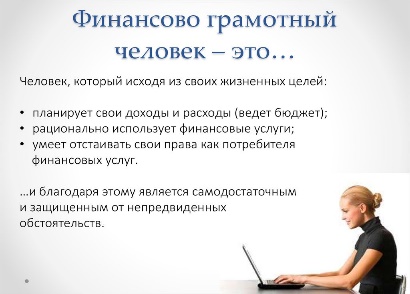 Исполнено Памятки распространены в количестве 1000 штук